Aj, 6ABC, B. Novotná, kontakt: baranovotna158@gmail.com nebo přes bakalářeDomácí příprava na týden 6.-8.4.Dobrý den,tento týden nás čekají velikonoce, tak ho můžete využít k dokončení toho, co jste nestihli. Pro ty, kteří mají vše hotovo, jsem připravila velikonoční procvičování.Přikládám také řešení pracovních listů z minulých týdnů.Mějte se hezky a Happy EasterPracovní list Easter time. Kdo nemůže tisknout, píše si jen řešení. Vyber si alespoň tři cvičení z tohoto listu.Číslo slovíčka přiřaď ke správnému obrázku nebo si do sešitu napiš slovíčko a překlad.V oválku najdi velikonoční slovíčka.What are they?- k definici přiřaď slovíčkoWord search- najdi slovíčkaFind the odd  one out – co do řady slovíček nepatříPřesmyčkyPoslechni si minipříběh a odpověz na otázky.  https://www.youtube.com/watch?v=C-QHEOBccRIThe Easter egg hunt.Where is the Easter hunt?..................................................Who hid(schoval) the Easter eggs?............................................Where is the Easter egg?...........................................................Where is the Easter bunny?...........................................................Kdo by chtěl více dalšího procvičování, může vyzkoušet tyto odkazy:https://www.liveworksheets.com/worksheets/en/English_as_a_Second_Language_(ESL)/Easter/Easter_Crossword_tb18471lcpo dokončení tlačítko „finish“ a „check my answers“https://www.liveworksheets.com/worksheets/en/English_as_a_Second_Language_(ESL)/Easter/EASTER_CRYPTOGRAM_gr112lohttps://www.liveworksheets.com/worksheets/en/English_as_a_Second_Language_(ESL)/Easter/Easter_vocabulary_bz92410mn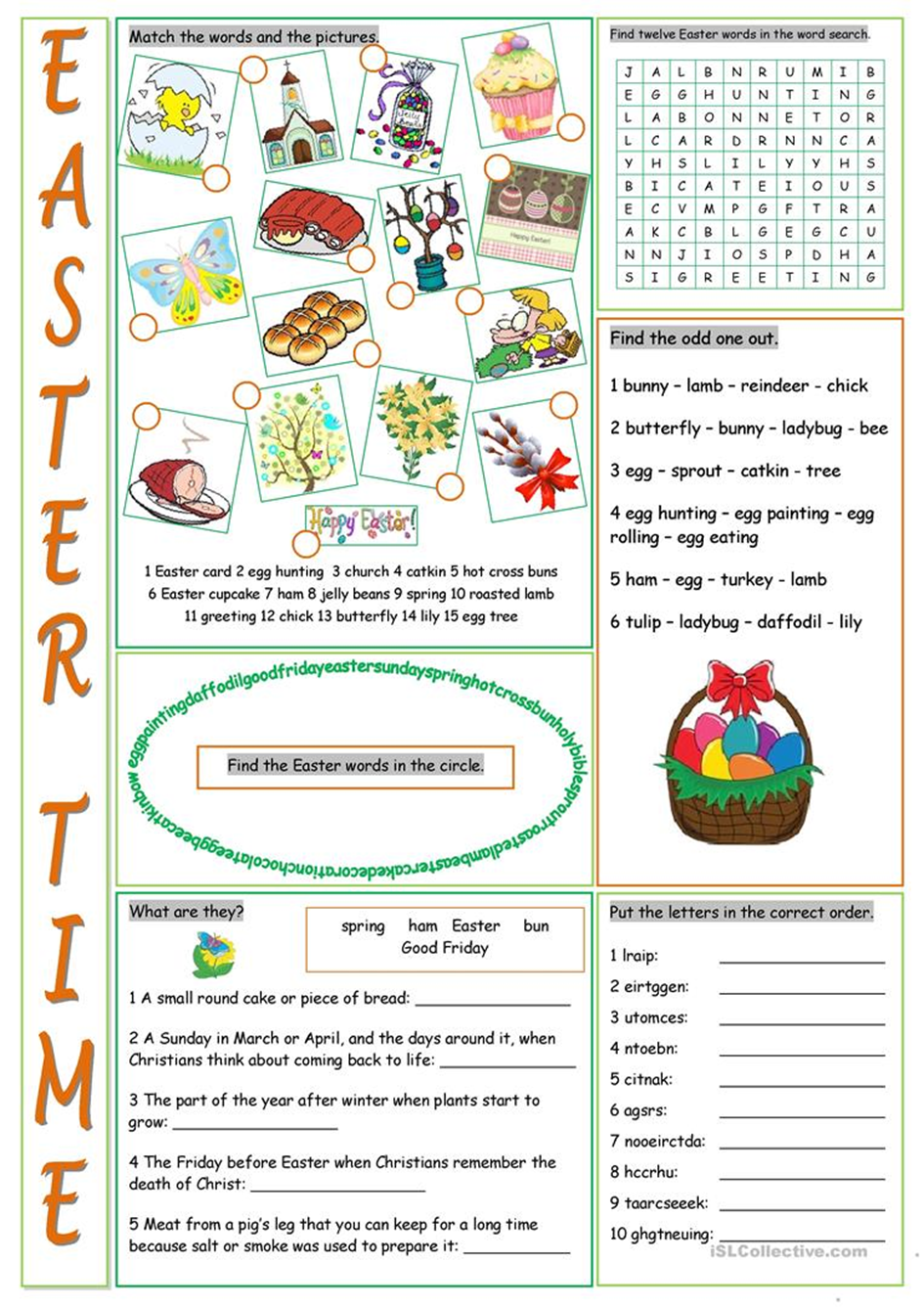 Řešení 23.3.-3.4.Přítomné časy:Does, doesn´t collect, set, don´t sing, don´t send, has, doesn´t work, tidies, need, doesn´t drink, cleans, don´t drink, don´t listenDo you play handball at school?, Does Laura clean her room?, Does my brother go shopping?, Do Johnny and Danny swim in the lake?, Does Adam speak French?, Do teachers tell stories?Is raining, aren´t having, is reading, are playing, isn´t washing, is cooking, am trying, ´m not working, is learning, ´m not crying, are playing, is makingPořadí :What, where, who, when, why, howMix časů: Watch, are watchingPlay, am playingIs writing, writesDon´t speak, are speakingAre swimming, swimListening Test A1.	B. False2.	B. False3.	A. True4.	B. False5.	A. True6.	A. TrueReading Test B - možné odpovědi1.	Karen has dancing lessons in the morning. / Karen studies English and Science in the afternoon.2.	She doesn’t travel to school on the bus (because she lives at the school).3.	She never watches television in the evening.4.	She’s feeding the ducks in the park at the moment.5.	Her parents have got sheep on their farm.6.	Karen is thinking about her family now